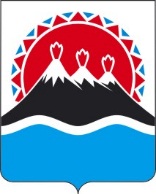 В соответствии с Федеральным законом от 06.10.1999 № 184-ФЗ                 «Об общих принципах организации законодательных (представительных) и исполнительных органов государственной власти субъектов Российской Федерации», руководствуясь постановлением Правительства Камчатского края от 09.11.2009 № 421-П, постановлением Правительства Камчатского края от 26.05.2020 № 208-П «Об утверждении Порядка предоставления компенсации части расходов, связанных с оплатой стоимости найма жилых помещений, на период отсутствия свободных служебных жилых помещений специализированного жилищного фонда Камчатского края»,ПРИКАЗЫВАЮ:Утвердить Порядок предоставления работникам краевых государственных учреждений культуры, подведомственных Министерству культуры Камчатского края, компенсации части расходов, связанных с оплатой стоимости найма жилых помещений, на период отсутствия свободных служебных жилых помещений специализированного жилищного фонда Камчатского края, согласно приложению к настоящему приказу.Настоящий приказ вступает в силу через 10 дней после дня его официального опубликования, но не ранее 1 января 2022 года.Приложение к приказу Министерства культуры Камчатского края  от [Дата регистрации] № [Номер документа]Порядок предоставления работникам краевых государственных учреждений культуры, подведомственных Министерству культуры Камчатского края, компенсации части расходов, связанных с оплатой стоимости найма жилых помещений, на период отсутствия свободных служебных жилых помещений специализированного жилищного фонда Камчатского края1.	Настоящий Порядок устанавливает правила предоставления работникам краевых государственных учреждений культуры, подведомственных Министерству культуры Камчатского края (далее-учреждение культуры), из числа граждан указанных в части 6 Порядка предоставления жилых помещений специализированного жилищного фонда Камчатского края, утвержденного постановлением Правительства Камчатского края от 09.11.2009 № 421-П «Об определении Порядка предоставления жилых помещений специализированного жилищного фонда Камчатского края», компенсации части расходов, связанных с оплатой стоимости найма жилых помещений, на период отсутствия свободных служебных жилых помещений специализированного жилищного фонда Камчатского края на праве оперативного управления у краевых государственных учреждений культуры Камчатского края (далее соответственно - граждане, компенсация).2.	Норматив общей площади жилого помещения для расчета компенсации устанавливается в следующих размерах:1)	33 кв. метра - для одиноко проживающего гражданина;2)	42 кв. метра - на семью из 2 человек;3)	по 18 кв. метра на каждого члена семьи - при численности семьи 3 человека и более.В случае изменения количества членов семьи, компенсация подлежит перерасчету на основании заявления гражданина. При этом перерасчет компенсации производится с первого числа месяца, следующего за месяцем, в котором произошло изменение количества членов семьи.3.	Предельная стоимость найма 1 кв. метра общей площади жилого помещения, применяемая для расчета компенсации, составляет 838 рублей в месяц.4.	Компенсация предоставляется в размере фактических расходов, но не выше размера, определенного исходя из норматива общей площади жилого помещения и предельной стоимости найма 1 кв. метра общей площади жилого помещения, указанных в частях 2 и 3 настоящего Порядка.5.	Расходы, связанные с оплатой стоимости найма жилого помещения, превышающие размер компенсации, рассчитанный в соответствии с частями 2 и 3 настоящего Порядка, осуществляются гражданином самостоятельно.6.	Компенсация выплачивается гражданину за счет средств краевого бюджета, предусмотренных на содержание учреждения культуры, с которым гражданин состоит в трудовых отношениях.7.	Для получения компенсации гражданин представляет работодателю следующие документы:1)	заявление о предоставлении компенсации части расходов, связанных с оплатой стоимости найма жилого помещения на период отсутствия свободных служебных жилых помещений, находящихся в оперативном управлении краевых государственных учреждений культуры Камчатского края (далее – заявление), по форме согласно приложению к настоящему Порядку;2)	копию договора найма жилого помещения;3)	документы, подтверждающие расходы гражданина по оплате стоимости найма жилого помещения: первичные учетные документы или иные документы, подтверждающие фактические затраты на проживание                       (в том числе расписку в получении денежных средств от гражданина физическим лицом - наймодателем).Копии документов представляются с предъявлением оригиналов или заверяются в установленном законодательством Российской Федерации порядке.После проверки соответствия копий документов их оригиналам, оригиналы документов возвращаются гражданину.Документы, указанные в пункте 3 настоящей части, подтверждающие расходы по оплате стоимости найма жилого помещения, представляются гражданином ежемесячно.8.	Решение о предоставлении (отказе в предоставлении) компенсации (принимается работодателем на основании документов, установленных частью 7 настоящего Порядка и информации о наличии (отсутствии) у гражданина права на предоставление служебного жилого помещения специализированного жилищного фонда Камчатского края (далее - информация).Информация запрашивается работодателем в течение 3 рабочих дней со дня предоставления гражданином заявления, в Министерстве культуры Камчатского края (далее – Министерство).9.	Решение о предоставлении (отказе в предоставлении) компенсации оформляется приказом руководителя учреждения культуры в течение 10 рабочих дней со дня предоставления гражданином документов, установленных частью 7 настоящего Порядка.Решение об отказе в предоставлении компенсации оформляется приказом руководителя учреждения культуры в случае непредставления гражданином документов, установленных частью 7 настоящего Порядка, и (или) предоставления документов, установленных частью 7 настоящего Порядка, содержащих недостоверные сведения, отсутствия у гражданина права на служебное жилое помещение специализированного жилищного фонда Камчатского края согласно информации Министерства.10.	Компенсация выплачивается гражданам ежемесячно посредством перечисления денежных средств на счет, открытый гражданином в кредитной организации, в срок, не превышающий 15 календарных дней со дня оформления приказа руководителя учреждения культуры о предоставлении компенсации.Не допускается предоставление компенсации в счет предстоящего проживания гражданина в жилом помещении.11.	Право на компенсацию прекращается со дня, следующего за днем наступления одного из следующих обстоятельств:1)	предоставление гражданину или члену его семьи служебного жилого помещения;2)	расторжение трудового договора с гражданином;3)	отказ гражданина от предложенного ему в установленном порядке служебного жилого помещения;4)	приобретение гражданином или членом его семьи жилого помещения в собственность (пользование) в населенном пункте по основному месту работы гражданина.12.	В случае наступления одного из обстоятельств, указанных в части 11 настоящего Порядка, гражданин обязан уведомить об этом работодателя в течение 3 рабочих дней со дня наступления указанных обстоятельств.13.	В случае представления документов, указанных в части 7 настоящего Порядка, содержащих недостоверные сведения, и (или) неуведомления (несвоевременного уведомления) работодателя о наступлении обстоятельств, указанных в части 11 настоящего Порядка, гражданин обязан возместить денежные средства, полученные в счет компенсации, в течение 10 календарных дней со дня установления работодателем указанных обстоятельств. В противном случае денежные средства подлежат взысканию в судебном порядке.Форма документаРуководителю краевогогосударственного учреждения культуры__________________________________(наименование учреждения, __________________________________Ф.И.О. руководителя учреждения)_________________________________(Ф.И.О. гражданина)Заявление о предоставлении компенсации части расходов,связанных с оплатой стоимости найма жилого помещения на период отсутствия свободных служебных жилых помещений, находящихся в оперативном управлении краевых государственных учреждений культуры Камчатского краяПрошу предоставить мне __________________________________________                                                                                          (Ф.И.О.)компенсацию части расходов, связанных с оплатой стоимости найма жилогопомещения, на период отсутствия свободных служебных жилых помещений специализированного жилищного фонда Камчатского края на праве оперативного управления у краевого государственного учреждения культуры _______________________________________(далее - компенсация).	(наименование учреждения)Сумму компенсации необходимо перечислить на ________________________                                                                                            (наименование счета)счет, открытый в____________________________________________________                                              (наименование банка (кредитной организации)Корреспондентский счет: ____________________________________________БИК: _____________________________________________________________ИНН/КПП: _______________________________/_________________________Номер счета _______________________________________________________Получатель ________________________________________________________                                            (Ф.И.О. гражданина, паспортные данные)__________________________________________________________________К заявлению прилагаются следующие документы:1) ________________________________________________________________,(наименование документа, дата)2) ________________________________________________________________,(наименование документа, дата)3) ________________________________________________________________,(наименование документа, дата)4) ________________________________________________________________.(наименование документа, дата)С условиями получения компенсации ознакомлен(а) и обязуюсь их выполнять._______________________________   ___________________   ____________                 (Ф.И.О. гражданина)                                (подпись)                          (дата)Я и  члены  моей семьи даем согласие на обработку персональных данных,содержащихся в настоящем заявлении и приложенных к нему документах, в целях предоставления компенсации._______________________________   ___________________   ____________               (Ф.И.О. гражданина)                                   (подпись)                           (дата)_______________________________   ___________________   _____________(Ф.И.О. члена семьи гражданина)                              (подпись)                          (дата)_______________________________   ___________________   _____________(Ф.И.О. члена семьи гражданина)                               (подпись)                          (дата)МИНИСТЕРСТВО КУЛЬТУРЫКАМЧАТСКОГО КРАЯ               ПРИКАЗ № [Номер документа]г. Петропавловск-Камчатскийот [Дата регистрации]Об утверждении Порядка  предоставления работникам краевых государственных учреждений культуры, подведомственных Министерству культуры Камчатского края, компенсации части расходов, связанных с оплатой стоимости найма жилых помещений, на период отсутствия свободных служебных жилых помещений специализированного жилищного фонда Камчатского края [Должность][горизонтальный штамп подписи 1][ФИО]Приложениек Порядку предоставлениякомпенсации части расходов, связанныхс оплатой стоимости найма жилых помещений,на период отсутствия свободных служебныхжилых помещений специализированногожилищного фонда Камчатского края